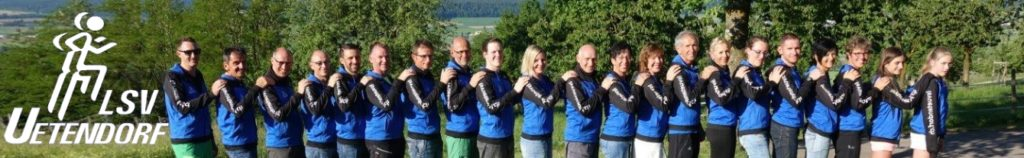 Anmeldung Jubiläumsanlass Oberengadin     Sporthotel Pontresina – 01.-05. August 2018Kosten: Fr. 400.00 DZ pro Person inkl. HP*Fr. 460.00 EZ pro Person inkl. HP**Fr. 135/150 minus Beitrag LSV Fr. 35.00 pro Person/NachtName/Vorname: …………………………………………………………………………………………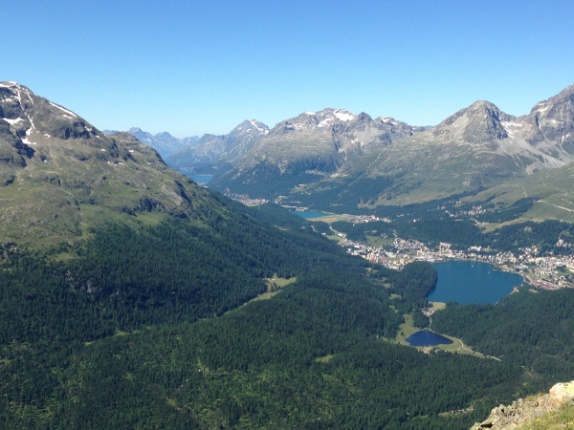 Anzahl Personen: ………………………Zimmer DZ 	    EZAnreisedatum (falls nicht 1. August): …………………………Abreisedatum (falls nicht 5. August): …………….…………..Anreise mit Rennvelo, Interesse ?	Ort, Datum, Unterschrift…………………………………………………………………………………